                                                                                                                      Утвержденприказом заведующего Детским садом № 8от 24.04.2020г. № 29Порядок наблюдения за детьми в муниципальном бюджетном дошкольном образовательном учреждении «Детский сад № 8»1. Общие положенияПорядок разработан во исполнение статьи 9 Федерального закона Российской Федерации от 24 июня 1999 года № 120-ФЗ «Об основах системы профилактики безнадзорности и правонарушений несовершеннолетних», Федерального закона Российской Федерации от 29 декабря 2012 года № 273-ФЗ «Об образовании в Российской Федерации», Постановления Правительства Свердловской области от 02 апреля 2020 года № 188-ПП «Об утверждении Порядка межведомственного взаимодействия органов и учреждений системы профилактики безнадзорности и правонарушений несовершеннолетних, а также иных организаций, расположенных на территории Свердловской области, по выявлению и учету несовершеннолетних и семей, находящихся в социально опасном положении, организации индивидуальной профилактической работы с несовершеннолетними и семьями, находящимися в социально опасном положении», пункта 2 раздела II протокола выездного расширенного заседания областной комиссии по делам несовершеннолетних и защите их прав от 29 декабря 2019 года № 11 и  на основании Приказа №108 от 06.04.2020г. ОМС «Управления образования г. Каменска-Уральского» «Об утверждении  Примерного Порядка наблюдения за детьми в муниципальных дошкольных образовательных учреждениях» в целях совершенствования деятельности Детского сада №8 (Детский сад ) по профилактике безнадзорности и правонарушений несовершеннолетних и упорядочения работы Детского сада по выявлению и учету воспитанников и семей, находящихся в социально опасном положении и Порядком устанавливается:перечень штатных должностей работников Детского сада, в обязанности которых входит проведения наблюдения за детьми (далее - Наблюдение);периодичность Наблюдения;особенности Наблюдения;форма журнала регистрации результатов Наблюдения;порядок сообщения выявленных фактов семейного неблагополучия и фактов, представляющих угрозу для жизни и здоровья ребенка в Детском саде. Порядок определяет:1.2.1 алгоритм работы Детского сада при раннем выявлении и учете несовершеннолетних и (или) семей, находящихся в социально опасном положении;1.2.2 место проведения Наблюдения (группа, участок (прогулка)) — место приема ребенка в Детский сад от родителя (законного представителя);предмет Наблюдения:вербальное поведение родителя/ребенка (содержание, продолжительность, интенсивность речи);невербальное поведение:а) экспрессия лица, глаз, тела;б) выразительные движения;в) дистанция между людьми;г) физическое воздействия: касания, толчки, удары.1.2.4 средства Наблюдения:наблюдение должностным лицом, в обязанности которого входит проведение Наблюдения;наблюдение посредством приборов наблюдения (аудио-, фото-, видеоаппаратура, особые карты наблюдения).фиксацию результатов Наблюдения.компетенцию Детского сада при выявленных фактах семейного неблагополучия и фактов, представляющих угрозу для жизни и здоровья ребенка.2. Цели и задачи Наблюдения в Детском садеЦель Наблюдения: выявление семейного неблагополучия и факторов, представляющих угрозу для жизни и здоровья ребенка.Задачи Наблюдения: -  предупреждение безнадзорности, а также правонарушений и иных антиобщественных действий несовершеннолетними;выявление и устранение причин и условий, приводящих к нарушению прав и законных интересов воспитанников;оказание социально - психолого - педагогической помощи семье.3. Участники организации проведения Наблюдения в Детском саде3.1. Воспитатель детского сада (должностное лицо, в обязанности которого входит проведение Наблюдения) ежедневно при приеме несовершеннолетнего в Детский сад:проводит Наблюдение за общением детей и родителей в момент прихода в Детский сад и ухода из учреждения;проводит ежедневный утренний осмотр детей;беседует с детьми в течение дня;  при выявлении признаков физического, эмоционального, сексуального насилия и пренебрежительного отношения к нуждам ребёнка, его интересам, фиксирует результаты Наблюдения в журнале регистрации сообщений о выявленных фактах (признаках) нахождения несовершеннолетних и (или) семей в социально опасном положении, нарушении прав и законных интересов несовершеннолетних согласно приложению № 1.-  при неоднократном выявлении признаков неблагополучия в семье, либо однократном факте, представляющем угрозу жизни и здоровья ребенку, письменно в форме заявления (приложение № 2) информирует  о данном факте заведующего Детским садом.3.2 Заведующий Детским садом:ежегодно на начало учебного года издает приказ о назначении ответственных, в обязанности которых входит проведение Наблюдения (приложение  № 3);информирует органы и учреждения системы профилактики безнадзорности и правонарушений несовершеннолетних о фактах семейного неблагополучия.3.3. Старший воспитатель Детского сада:ежемесячно на 01 число следующего за отчетным месяца собирает информацию от воспитателей возрастных групп о детях, находящихся в социально-опасном положении (приложение № 4);ежемесячно на 02 число месяца формирует отчёт за предыдущий месяц о фактах семейного неблагополучия для информирования руководителя Детского сада (приложение № 5). З .4. Педагог-психолог Детского сада:по поручению заведующего Детским садом организует Наблюдение за взаимодействием детей и родителей, где выявлены факты семейного неблагополучия;  фиксирует результаты Наблюдения в журнале регистрации сообщений о выявленных фактах (признаках) нахождения несовершеннолетних и (или) семей в социально опасном положении, нарушении прав и законных интересов несовершеннолетних согласно приложению № 1.Периодичность проведения Наблюдения в Детском саде    Наблюдение за детьми в целях выявления семейного неблагополучия и факторов, представляющих угрозу для жизни и здоровья ребенка, осуществляется в Детском саде в течение всего учебного года.Особенности проведения Наблюдения в Детском садеК особенностям проведения Наблюдения относится:Место Наблюдения: групповые помещения, прогулочная площадка.Предмет Наблюдения:- вербальное поведение родителя/ребенка (содержание, продолжительность, интенсивность речи);невербальное поведение: экспрессия лица, глаз, тела; выразительные движения; дистанция между людьми; физическое воздействия: касания, толчки, удары.5.3.  Средства Наблюдения:непосредственно исследователь;приборы наблюдения: диктофон, фотоаппаратура, видеоаппаратура. 6. Компетенция Детского сада при выявленных фактах семейного неблагополучия и фактов, представляющих угрозу для жизни и здоровья ребенка6.1. В случае выявления фактов семейного неблагополучия и фактов, представляющих угрозу для жизни и здоровья ребенка, должностное лицо, в обязанности которого входит проведение Наблюдения, в течение одного дня обязано сообщить об этом руководителю Детского сада.6.2. Руководитель Детского сада с момента поступления ему информации о фактах семейного неблагополучия и фактов, представляющих угрозу для жизни и здоровья ребенка обязан:6.2.1 незамедлительно сообщить об данном факте в органы и учреждения системы профилактики:в МО МВД России «Каменск-Уральский»;в орган местного самоуправления «Управление образование города Каменска-Уральского»;3) в территориальные комиссии по делам несовершеннолетних и защите их прав города Каменска-Уральского (далее - ТКДН и ЗП);4) в территориальный отраслевой исполнительный орган государственной власти Свердловской области - Управление социальной политики Министерства социальной политики Свердловской области по городу Каменску-Уральскому и Каменскому району;6.2.2 определить порядок действия сотрудников по организации проверки, оформления документов персонифицированного учета по форме и в порядке, утвержденном Постановлением Правительства Свердловской области от 02.04.2020 № 188-ПП «Об утверждении Порядка межведомственного взаимодействия органов и учреждений системы профилактики безнадзорности и правонарушений несовершеннолетних, а также иных организаций, расположенных на территории Свердловской области, по выявлению и учету несовершеннолетних и семей, находящихся в социально опасном положении, организации индивидуальной профилактической работы с несовершеннолетними и семьями, находящимися в социально опасном положении»;6.2.3 в течение трех рабочих дней направить в ТКДН и ЗП письменное заключение с приложением заполненной карты несовершеннолетнего, находящегося в социально опасном положении, по форме согласно приложению № 6 и карты семьи, находящейся в социально опасном положении, по форме согласно приложению № 7.7. Ответственность и контроль за проведением Наблюдения в Детском саде7.1. Ответственность Детского сада за организацию проведения Наблюдения за детьми:- за своевременное предоставление информации о фактах семейного неблагополучия и факторов, представляющих угрозу жизни и здоровья ребенка;- за оформление соответствующей документации;- за сохранение персональных данных родителей, семьи и ребенка в соответствии с действующим законодательством, а также за взаимодействие с другими субъектами профилактики по фактах семейного неблагополучия и факторов, представляющих угрозу жизни и здоровья ребенка, возлагается приказом заведующего Детского сада на всех участников организации и проведения Наблюдения в Детском саде, указанных в разделе 3 Порядка.7.2. Контроль реализации Порядка осуществляется заведующим Детским садом путем сбора и анализа представленных информационных материалов по фактам семейного неблагополучия.      Приложение № 1       к Порядку наблюдения за детьми      в Детском саде № 8Журнал регистрации сообщений о выявленных фактах (признаках) нахождения несовершеннолетних и (или) семей в социально опасном положении, нарушении прав и законных интересов несовершеннолетнихПриложение № 2 к Порядку наблюдения за детьми                                    в Детском саде № 8Заведующему Детским садом № 8                                                (ФИО руководителя Детского сада)от __________________________________________                                                            (ФИО заявителя, должность)___________________________________________________________________________             ЗаявлениеПросим рассмотреть материалы на воспитанника группы    __________________________________ Детского сада № 8 ___________________________________________________________________                                                                                          .                                                                                                                                           (Ф.И.О. несовершеннолетнего)Дата рождения (число, месяц, год) _____________________________________________________Место жительства ___________________________________________________________________Основания для обращения: ____________________________________________________________________________________________________________________________________________________________________________________________________________________________________________________________________________________________________________________________________________________________________________________________________________ (злоупотребление спиртными напитками членов семьи, с которыми проживает ребенок, употребление наркотическими веществами членов семьи, с которыми проживает ребенок, физическое насилие над ребенком, психологическое насилие над ребенком, пренебрежение нуждами ребенка (плохо кормят, одевают и др.), создание опасной ситуации для ребенка (оставляют одного дома, на улице), другие причины)Сведения о родителях:Мать _______________________________________________________________________________(Ф.И.О.)Дата рождения Место проживания __________________________________________________________________Место работы Отец ______________________________________________________________________________(Ф.И.О.)Дата рождения ______________________________________________________________________Место проживания __________________________________________________________________________Место работы ________________________________________________________________________Сведения о законных представителях:____________________________________________________________________________________________Краткая характеристика семьи:________________________________________________________________________________________________________________________________________________________________________________________________________________________________________________________________________________________________________________________________________________________________________________Воспитатель/заявитель ______________________________________________________________                                                         (Ф.И.О.)Приложение № 3к Порядку наблюдения за детьми в Детском саде № 8Муниципальное бюджетное дошкольное образовательное учреждение «Детский сад №8» (Детский сад № 8)ПРИКАЗ № 29от  24.04.2020г.                                                                              Об утверждении Порядка наблюдения за детьми в муниципальном бюджетном дошкольном образовательном учреждении «Детский сад № 8»В соответствии со статьей 9 Федерального закона Российской Федерации от 24 июня 1999 года № 120-ФЗ «Об основах системы профилактики безнадзорности и правонарушений несовершеннолетних», Федеральным законом Российской Федерации от 29 декабря 2012 года № 273-ФЗ «Об образовании в Российской Федерации», Постановлением Правительства Свердловской области от 02 апреля 2020 года № 188-ПП «Об утверждении Порядка межведомственного взаимодействия органов и учреждений системы профилактики безнадзорности и правонарушений несовершеннолетних, а также иных организаций, расположенных на территории Свердловской области, по выявлению и учету несовершеннолетних и семей, находящихся в социально опасном положении, организации индивидуальной профилактической работы с несовершеннолетними и семьями, находящимися в социально опасном положении», во исполнение пункта 2 раздела II протокола выездного расширенного заседания областной комиссии по делам несовершеннолетних и защите их прав от 29 декабря 2019 года № 11, приказом начальника Управления образования от 06.04.2020 года № 108 «Об утверждении Примерного Порядка наблюдения за детьми в муниципальных дошкольных образовательных учреждениях», с целью выявления семейного неблагополучия и факторов, представляющих угрозу для жизни и здоровья ребёнка в дошкольной образовательной организации 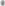 ПРИКАЗЫВАЮ:Утвердить Порядок наблюдения за детьми в муниципальном бюджетном дошкольном образовательном учреждении «Детский сад № 8». Организовать в Детском саду работу по проведению наблюдения за детьми, с целью выявления семейного неблагополучия и факторов, представляющих угрозу для жизни и здоровья ребенка.Возложить ответственность за организацию проведения наблюдения за детьми на старшего воспитателя.Старшему воспитателю Бачиной Е.А. ежемесячно в срок до 05 числа текущего месяца представлять отчет о фактах семейного неблагополучия за предыдущий месяц для информирования руководителя Детского сада.Педагогу-психологу Байновой В.А. проводить наблюдение за взаимодействием детей и родителей, где выявлены факты семейного неблагополучия.Разместить на официальном сайте Детского сада в разделе «Профилактика безнадзорности и правонарушений» ответственному за сайт Безукладниковой О.В. «Порядок наблюдения за детьми в муниципальном бюджетном дошкольном образовательном учреждении «Детский сад № 8» Контроль исполнения настоящего приказа оставляю за собой.Заведующий Детским садом № 8                                             М.Г. ЕмелинаПриложение № 4 к Порядку наблюдения за детьмив Детском саде № 8Сведения о воспитанниках муниципального бюджетного дошкольного образовательного учреждения «Детский сад № 8» находящихся в социально опасном положении по состоянию на «______» ______________________ 20_____г.Количество воспитанников в группе (всего): ____________________ человекКоличество воспитанников, находящихся в социально опасном положении (всего): __________________________ человекПриложение № 5 к Порядку наблюдения за детьмив Детском саде № 8Сведения о выявленных фактах семейного неблагополучия муниципального бюджетного дошкольного образовательного учреждения «Детский сад № 8» по состоянию на «______» ______________________ 20_____г.Количество воспитанников в Детском саде (всего): ____________________ человекКоличество воспитанников, находящихся в социально опасном положении (всего): __________________________ человекПриложение № 6к Порядку наблюдения за детьмив Детском саде № 8КАРТАнесовершеннолетнего, находящегося в социально опасном положении муниципального бюджетного дошкольного образовательного учреждения «Детский сад № 8»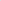 Дата выявления ____________________________________________________________________(число, месяц, год)Ф.И.О. несовершеннолетнего ________________________________________________________Дата рождения _____________________________________________________________________         (число, месяц, год)Гражданство _______________________________________________________________________Место фактического проживания и место регистрации ___________________________________Обстоятельства, при которых был выявлен несовершеннолетний____________________________Сведения о родителях (законных представителях): Мать ________________________________________________________________________________(фамилия, имя, отчество)Дата рождения (число, месяц, год)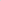 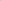 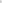 Гражданство ________________________________________________________________________Место фактического проживания и место регистрации _______________________________________________________________________________________________________________________________Место работы _______________________________________________________________________Отец ______________________________________________________________________________(фамилия, имя, отчество)Дата рождения (число, месяц, год)Гражданство Место фактического проживания и место регистрации ___________________________________Место работы _______________________________________________________________________Опекун (попечитель)/законный представитель_____________________________________________(фамилия, имя, отчество)Дата рождения(число, месяц, год)ГражданствоМесто фактического проживания и место регистрации______________________________________Место работыИнформация о семье: _________________________________________________________________________________________________________________________________________________________________________________________________________________________________________________________________Причины нахождения несовершеннолетнего в социально опасном положении:совершение несовершеннолетним административного правонарушения, общественно опасного деяния, преступления, в том числе неоднократно (два и более раза);совершение несовершеннолетним противоправных или антиобщественных действий (попрошайничество, бродяжничество, проституция и иное);З) самовольные уходы несовершеннолетнего из семьи, образовательных и медицинских организаций, организаций, оказывающих социальные услуги, или организаций для детей-сирот и детей, оставшихся без попечения родителей;наличие у несовершеннолетнего аддикций, в том числе алкоголизма, токсикомании, наркомании, игромании, дромомании;поступление (обращение) несовершеннолетнего в медицинские организации, которое дает достаточные основания полагать, что вред его здоровью причинен в результате противоправных действий;попытки совершения суицида несовершеннолетним;приобщение несовершеннолетнего к употреблению спиртных напитков, немедицинскому потреблению наркотических, токсических, психотропных и других сильнодействующих одурманивающих веществ;иные причины ____________________________________________________________________________Подпись лица, заполнившего карту(фамилия, имя, отчество, должность, контактный телефон)Дата поступления карты в территориальную комиссию по делам несовершеннолетних и защите их прав ____________________________________________________________________________________________(число, месяц, год)Дата рассмотрения вопроса, номер постановления территориальной комиссии по делам несовершеннолетних и защите их прав, принятое решение _____________________________________________________________________________________________________________________________Председатель территориальной комиссии по делам несовершеннолетних и защите их прав__________________________    ________________________________	                  (подпись)	                                                                                 (Ф.И.О.)Приложение № 7 к Порядку наблюдения за детьмив Детском саде № 8КАРТА семьи, находящейся в социально опасном положении муниципального бюджетного дошкольного образовательного учреждения «Детский сад № 8»Дата выявления (число, месяц, год) ________________________________________________________Адрес проживания семьи _________________________________________________________________Обстоятельства, при которых была выявлена семья, находящаяся в социально опасном положении_____________________________________________________________________________________Сведения о членах семьи:Информация о семье:Категория семьи:полнаямногодетнаяЗ) неполная _______________________________________________________________________________                                                                  (одинокая мать, установлено отцовство, родители в разводе, потеря кормильца)семья с опекаемым ребенком ___________________________________________________семья, воспитывающая ребенка-инвалида_________________________________________иные виды семей _____________________________________________________________Причины нахождения семьи в социально опасном положении:семья имеет детей, находящихся в социально опасном положении;неисполнение (ненадлежащее исполнение) родителями (законными представителями) своих обязанностей по содержанию, воспитанию, обучению, защите прав и интересов несовершеннолетних, в том числе вследствие употребления родителями (законными представителями) спиртных напитков, наркотических (психотропных) веществ и (или) ведения асоциального образа жизни;3) совершение родителями (законными представителями) преступлений в отношении несовершеннолетнего, административного правонарушения, посягающего на здоровье и общественную нравственность, общественный порядок и общественную безопасность, либо преступления против личности, собственности, общественной безопасности и общественного порядка;жестокое обращение с детьми со стороны родителей (законных представителей), членов семьи, родственников, или лиц, проживающих совместно с ними, но не являющихся родственниками;стойкое антиобщественное поведение родителей (законных представителей), злоупотребление алкогольными напитками, наркотическими средствами, психотропными веществами, одурманивающими средствами, занятие проституцией, неоднократное совершение преступлений и иных правонарушений; 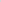 иные причины ____________________________________________________________________________________________________________________________________________________Жилищно-бытовые условия семьи (нужное подчеркнуть): отдельная квартира; комната в квартире; комната в общежитии; частный дом; иное ____________________________________________________________________________________Право пользования жилым помещением (нужное подчеркнуть): собственность; по договору социального найма; иное _______________________________________________________________Источники дохода семьи:заработная плата;пенсии;алименты;государственные пособия;иноеПодпись лица, заполнившего карту___________________________________________________________(фамилия, имя, отчество, должность, контактный телефон) Дата поступления карты в территориальную комиссию по делам несовершеннолетних и защите их прав_______________________________________________________________________________________________________________ (число, месяц, год)Дата рассмотрения вопроса, номер постановления территориальной комиссии по делам несовершеннолетних и защите их прав, принятое решение _____________________________________Председатель территориальной комиссии по делам несовершеннолетних и защите их прав________________________                       ______________________________	(подпись)	                                                                           (Ф.И.О.)№Дата поступления сведений(организация, ФИОответственного лица, гражданина)Источник поступления сведений (организация, Ф.И.О. ответственного лица, гражданина)Информация о лицах (несовершеннолетних,родителях, законных представителях) в отношении которых поступили сведения(Ф.И.О., дата рождения, адрес места жительства, адрес места регистрации, занятость, иное)Информация о возможномнарушении прав и законных интересов ребенка, о несовершеннолетнем и (или) семье, находящихся в социально опасном положении (критерии социально опасного положения несовершеннолетнего и (или) семьи)Результат проверки сведений.Принятые меры (оказание помощи, дата и время передачи сведений, орган/учреждение, специалист, которому переданы сведения)ФИО ребенкаФИО родителяДети из семьи, где родители злоупотребляют спиртными напитками (написать кто из родителей: мама, папа)1.Дети из семьи, где родители злоупотребляют спиртными напитками (написать кто из родителей: мама, папа)2.Дети из семьи, где родители злоупотребляют спиртными напитками (написать кто из родителей: мама, папа)з.Дети из семьи, где родители употребляют наркотики (написать кто из родителей: мама, папа)Дети из семьи, где родители оказывают физическое насилие над ребенком (избиение, пощечины и др.) (написать кто из родителей: мама, папа)Дети из семьи, где родители оказывают психологическое насилие над ребенком (отвержение, угрозы, запугивание, изоляция, частые крики и др.) (написать кто из родителей: мама, папа)Дети из семьи, где родители пренебрегают нуждами ребенка (плохо кормят, одевают, не вовремя укладывают спать) (написать кто из родителей: мама, папа)Дети из семьи, где родители создают опасную ситуацию для ребенка (оставляют ребенка одного дома, на улице, часто оставляют на попечение несовершеннолетних) (написать кто из родителей: мама, папа)Дети из семьи, где родители не занимаются воспитанием и содержанием ребенка (ребенок живет у бабушки и родственников)Дети, находящиеся в неполной семье (воспитывает мама или папа — указать кто)Возрастная группаФ.И.О. ребенкаФ.И.О. родителейДети из семьи, где родители злоупотребляют спиртными напитками (написать кто из родителей: мама, папа)1.Дети из семьи, где родители злоупотребляют спиртными напитками (написать кто из родителей: мама, папа)2.Дети из семьи, где родители злоупотребляют спиртными напитками (написать кто из родителей: мама, папа)3.Дети из семьи, где родители употребляют наркотики (написать кто из родителей: мама, папа)Дети из семьи, где родители оказывают физическое насилие над ребенком (избиение, пощечины и др.) (написать кто из родителей: мама, папа)Дети из семьи, где родители оказывают психологическое насилие над ребенком (отвержение, угрозы, запугивание, изоляция, частые крики и другое (написать кто из родителей: мама, папа)Дети из семьи, где родители пренебрегают нуждами ребенка (плохо кормят, одевают, не вовремя укладывают спать) (написать кто из родителей: мама, папа)Дети из семьи, где родители создают опасную ситуацию для ребенка (оставляют ребенка одного дома, на улице, часто оставляют на попечение несовершеннолетних) (написать кто из родителей: мама, папа)Дети из семьи, где родители не занимаются воспитанием и содержанием ребенка (ребенок живет у бабушки и других родственников)Дети , находящиеся в неполной семье (воспитывает одна мама или папа – указать кто)Сведения о родителях и другихСведения о родителях и другихСведения о родителях и другихСведения о родителях и другихСведения о родителях и другихСведения о родителях и других членах семьи с 18 лет членах семьи с 18 лет членах семьи с 18 летНомер строкиСтепень родстваФ.И.О.Ф.И.О.Ф.И.О.Дата рожденияМесто регистрации, место жительстваМесто регистрации, место жительстваМесто работыЗлоупотреблениеалкоголем и иноеЗлоупотреблениеалкоголем и иноеНаличие судимостиНаличие судимостиСостоитна учете(где)Состоитна учете(где)12ззз4556778899Сведения о несовершеннолетних членах семьи до 18 летСведения о несовершеннолетних членах семьи до 18 летСведения о несовершеннолетних членах семьи до 18 летСведения о несовершеннолетних членах семьи до 18 летСведения о несовершеннолетних членах семьи до 18 летСведения о несовершеннолетних членах семьи до 18 летСведения о несовершеннолетних членах семьи до 18 летСведения о несовершеннолетних членах семьи до 18 летСведения о несовершеннолетних членах семьи до 18 летСведения о несовершеннолетних членах семьи до 18 летСведения о несовершеннолетних членах семьи до 18 летНомер строкиФ.И.О.Ф.И.О.Дата рожденияДата рожденияДата рожденияМесто регистрации, место жительства Место регистрации, место жительства Место регистрации, место жительства Занятость несовершеннолетнихЗанятость несовершеннолетнихСостоит на учете гдеСостоит на учете где